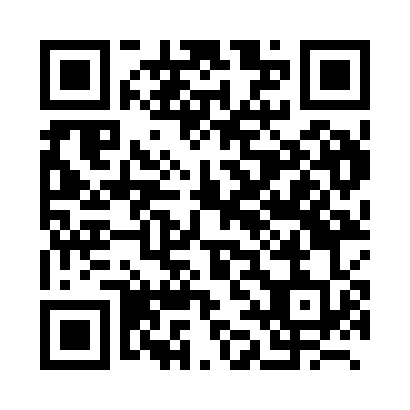 Prayer times for Castillon, BelgiumMon 1 Apr 2024 - Tue 30 Apr 2024High Latitude Method: Angle Based RulePrayer Calculation Method: Muslim World LeagueAsar Calculation Method: ShafiPrayer times provided by https://www.salahtimes.comDateDayFajrSunriseDhuhrAsrMaghribIsha1Mon5:247:201:485:228:1810:072Tue5:217:181:485:238:2010:093Wed5:187:161:485:248:2110:114Thu5:167:131:485:258:2310:135Fri5:137:111:475:258:2410:156Sat5:107:091:475:268:2610:187Sun5:077:071:475:278:2810:208Mon5:057:051:465:288:2910:229Tue5:027:031:465:298:3110:2410Wed4:597:001:465:298:3210:2611Thu4:566:581:465:308:3410:2912Fri4:536:561:455:318:3610:3113Sat4:506:541:455:328:3710:3314Sun4:476:521:455:328:3910:3615Mon4:446:501:455:338:4010:3816Tue4:416:481:445:348:4210:4017Wed4:386:461:445:358:4410:4318Thu4:356:441:445:358:4510:4519Fri4:326:421:445:368:4710:4820Sat4:296:401:445:378:4910:5021Sun4:266:381:435:378:5010:5322Mon4:236:361:435:388:5210:5523Tue4:206:341:435:398:5310:5824Wed4:176:321:435:398:5511:0125Thu4:146:301:435:408:5711:0326Fri4:116:281:425:418:5811:0627Sat4:076:261:425:419:0011:0928Sun4:046:241:425:429:0111:1129Mon4:016:221:425:439:0311:1430Tue3:586:201:425:439:0411:17